物件番号　施設までの距離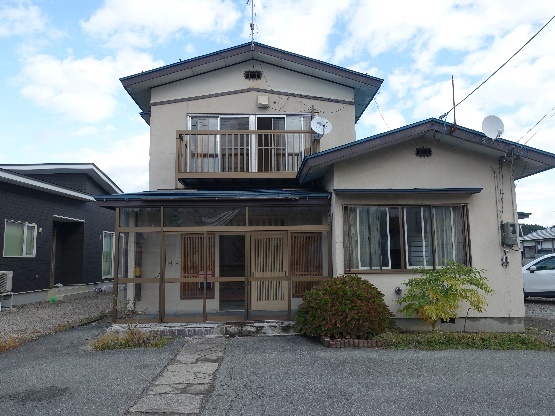 No.137床面積床面積204.59㎡204.59㎡所在地鹿角市十和田錦木字室田20-1鹿角市十和田錦木字室田20-1鹿角市十和田錦木字室田20-1鹿角市十和田錦木字室田20-1鹿角市十和田錦木字室田20-1利用区分賃貸賃貸希望価格希望価格3.5万円/月物件情報物件情報物件情報物件情報物件情報物件情報物件情報物件所在地物件所在地物件所在地物件所在地物件所在地物件所在地物件所在地鹿角市十和田錦木字室田20-1鹿角市十和田錦木字室田20-1鹿角市十和田錦木字室田20-1鹿角市十和田錦木字室田20-1鹿角市十和田錦木字室田20-1鹿角市十和田錦木字室田20-1鹿角市十和田錦木字室田20-1鹿角市十和田錦木字室田20-1鹿角市十和田錦木字室田20-1利用区分利用区分利用区分□売却☑賃貸□期間使用□売却☑賃貸□期間使用□売却☑賃貸□期間使用□売却☑賃貸□期間使用□売却☑賃貸□期間使用□売却☑賃貸□期間使用□売却☑賃貸□期間使用□売却☑賃貸□期間使用□売却☑賃貸□期間使用□売却☑賃貸□期間使用□売却☑賃貸□期間使用□売却☑賃貸□期間使用□売却☑賃貸□期間使用利用区分利用区分利用区分□売却☑賃貸□期間使用□売却☑賃貸□期間使用□売却☑賃貸□期間使用□売却☑賃貸□期間使用□売却☑賃貸□期間使用□売却☑賃貸□期間使用□売却☑賃貸□期間使用□売却☑賃貸□期間使用□売却☑賃貸□期間使用□売却☑賃貸□期間使用□売却☑賃貸□期間使用□売却☑賃貸□期間使用□売却☑賃貸□期間使用利用区分利用区分利用区分□売却☑賃貸□期間使用□売却☑賃貸□期間使用□売却☑賃貸□期間使用□売却☑賃貸□期間使用□売却☑賃貸□期間使用□売却☑賃貸□期間使用□売却☑賃貸□期間使用□売却☑賃貸□期間使用□売却☑賃貸□期間使用□売却☑賃貸□期間使用□売却☑賃貸□期間使用□売却☑賃貸□期間使用□売却☑賃貸□期間使用物件詳細物件詳細面　積面　積面　積土地土地土地　　495.87㎡　　495.87㎡構造構造構造（　木　）造（　亜鉛メッキ鋼板　）葺（　二階　）建（　木　）造（　亜鉛メッキ鋼板　）葺（　二階　）建（　木　）造（　亜鉛メッキ鋼板　）葺（　二階　）建物件詳細物件詳細面　積面　積面　積建物建物建物1階160.31㎡ 構造構造構造（　木　）造（　亜鉛メッキ鋼板　）葺（　二階　）建（　木　）造（　亜鉛メッキ鋼板　）葺（　二階　）建（　木　）造（　亜鉛メッキ鋼板　）葺（　二階　）建物件詳細物件詳細面　積面　積面　積建物建物建物2階44.28㎡建築年建築年建築年昭和50年昭和50年昭和50年補修が必要な箇所補修が必要な箇所補修が必要な箇所補修が必要な箇所補修が必要な箇所補修が必要な箇所補修が必要な箇所補修が必要な箇所設備の状況水道水道水道水道水道☑上水道　　□井戸水□その他(　　　　　　　）☑上水道　　□井戸水□その他(　　　　　　　）☑上水道　　□井戸水□その他(　　　　　　　）☑上水道　　□井戸水□その他(　　　　　　　）☑上水道　　□井戸水□その他(　　　　　　　）☑上水道　　□井戸水□その他(　　　　　　　）下水道下水道□下水道　　☑浄化槽　□その他（　　　　　　）□下水道　　☑浄化槽　□その他（　　　　　　）設備の状況トイレトイレトイレトイレトイレ☑水洗　□汲み取り／☑小便器（1個）□和式大便器（個）☑洋式大便器（ 1個）☑水洗　□汲み取り／☑小便器（1個）□和式大便器（個）☑洋式大便器（ 1個）☑水洗　□汲み取り／☑小便器（1個）□和式大便器（個）☑洋式大便器（ 1個）☑水洗　□汲み取り／☑小便器（1個）□和式大便器（個）☑洋式大便器（ 1個）☑水洗　□汲み取り／☑小便器（1個）□和式大便器（個）☑洋式大便器（ 1個）☑水洗　□汲み取り／☑小便器（1個）□和式大便器（個）☑洋式大便器（ 1個）☑水洗　□汲み取り／☑小便器（1個）□和式大便器（個）☑洋式大便器（ 1個）☑水洗　□汲み取り／☑小便器（1個）□和式大便器（個）☑洋式大便器（ 1個）☑水洗　□汲み取り／☑小便器（1個）□和式大便器（個）☑洋式大便器（ 1個）☑水洗　□汲み取り／☑小便器（1個）□和式大便器（個）☑洋式大便器（ 1個）設備の状況車庫車庫車庫車庫車庫□有　☑無（駐車スペース3台分）□有　☑無（駐車スペース3台分）□有　☑無（駐車スペース3台分）□有　☑無（駐車スペース3台分）□有　☑無（駐車スペース3台分）物置物置物置物置☑有　　□無設備の状況庭庭庭庭庭□有　☑無□有　☑無□有　☑無□有　☑無□有　☑無畑畑畑畑□有　　☑無間取り１階１階１階１階１階□居間（ ）畳　☑和室（4）室（8/8/8/8）畳　☑トイレ　☑台所　☑風呂☑洋室（1）室（8）帖　　☑その他（　物置　　）□居間（ ）畳　☑和室（4）室（8/8/8/8）畳　☑トイレ　☑台所　☑風呂☑洋室（1）室（8）帖　　☑その他（　物置　　）□居間（ ）畳　☑和室（4）室（8/8/8/8）畳　☑トイレ　☑台所　☑風呂☑洋室（1）室（8）帖　　☑その他（　物置　　）□居間（ ）畳　☑和室（4）室（8/8/8/8）畳　☑トイレ　☑台所　☑風呂☑洋室（1）室（8）帖　　☑その他（　物置　　）□居間（ ）畳　☑和室（4）室（8/8/8/8）畳　☑トイレ　☑台所　☑風呂☑洋室（1）室（8）帖　　☑その他（　物置　　）□居間（ ）畳　☑和室（4）室（8/8/8/8）畳　☑トイレ　☑台所　☑風呂☑洋室（1）室（8）帖　　☑その他（　物置　　）□居間（ ）畳　☑和室（4）室（8/8/8/8）畳　☑トイレ　☑台所　☑風呂☑洋室（1）室（8）帖　　☑その他（　物置　　）□居間（ ）畳　☑和室（4）室（8/8/8/8）畳　☑トイレ　☑台所　☑風呂☑洋室（1）室（8）帖　　☑その他（　物置　　）□居間（ ）畳　☑和室（4）室（8/8/8/8）畳　☑トイレ　☑台所　☑風呂☑洋室（1）室（8）帖　　☑その他（　物置　　）□居間（ ）畳　☑和室（4）室（8/8/8/8）畳　☑トイレ　☑台所　☑風呂☑洋室（1）室（8）帖　　☑その他（　物置　　）間取り２階２階２階２階２階□居間（　 ）畳　☑和室（1）室（12）畳　□トイレ　□台所　□風呂　☑洋室（2）室（10/10）帖　　□その他（　　　　　）□居間（　 ）畳　☑和室（1）室（12）畳　□トイレ　□台所　□風呂　☑洋室（2）室（10/10）帖　　□その他（　　　　　）□居間（　 ）畳　☑和室（1）室（12）畳　□トイレ　□台所　□風呂　☑洋室（2）室（10/10）帖　　□その他（　　　　　）□居間（　 ）畳　☑和室（1）室（12）畳　□トイレ　□台所　□風呂　☑洋室（2）室（10/10）帖　　□その他（　　　　　）□居間（　 ）畳　☑和室（1）室（12）畳　□トイレ　□台所　□風呂　☑洋室（2）室（10/10）帖　　□その他（　　　　　）□居間（　 ）畳　☑和室（1）室（12）畳　□トイレ　□台所　□風呂　☑洋室（2）室（10/10）帖　　□その他（　　　　　）□居間（　 ）畳　☑和室（1）室（12）畳　□トイレ　□台所　□風呂　☑洋室（2）室（10/10）帖　　□その他（　　　　　）□居間（　 ）畳　☑和室（1）室（12）畳　□トイレ　□台所　□風呂　☑洋室（2）室（10/10）帖　　□その他（　　　　　）□居間（　 ）畳　☑和室（1）室（12）畳　□トイレ　□台所　□風呂　☑洋室（2）室（10/10）帖　　□その他（　　　　　）□居間（　 ）畳　☑和室（1）室（12）畳　□トイレ　□台所　□風呂　☑洋室（2）室（10/10）帖　　□その他（　　　　　）特記事項特記事項特記事項特記事項仲介不動産事業者：大晋建設（0186-35-3060）仲介不動産事業者：大晋建設（0186-35-3060）仲介不動産事業者：大晋建設（0186-35-3060）仲介不動産事業者：大晋建設（0186-35-3060）仲介不動産事業者：大晋建設（0186-35-3060）仲介不動産事業者：大晋建設（0186-35-3060）仲介不動産事業者：大晋建設（0186-35-3060）仲介不動産事業者：大晋建設（0186-35-3060）仲介不動産事業者：大晋建設（0186-35-3060）仲介不動産事業者：大晋建設（0186-35-3060）仲介不動産事業者：大晋建設（0186-35-3060）仲介不動産事業者：大晋建設（0186-35-3060）ＰＲポイントＰＲポイントＰＲポイントＰＲポイント駅十和田南1.0km中学校十和田中学校2.7kmバス停松の木0.1km病院かづの厚生病院4.0km保育園錦木保育園1.0km市役所鹿角市役所4.4km小学校十和田小学校1.8km